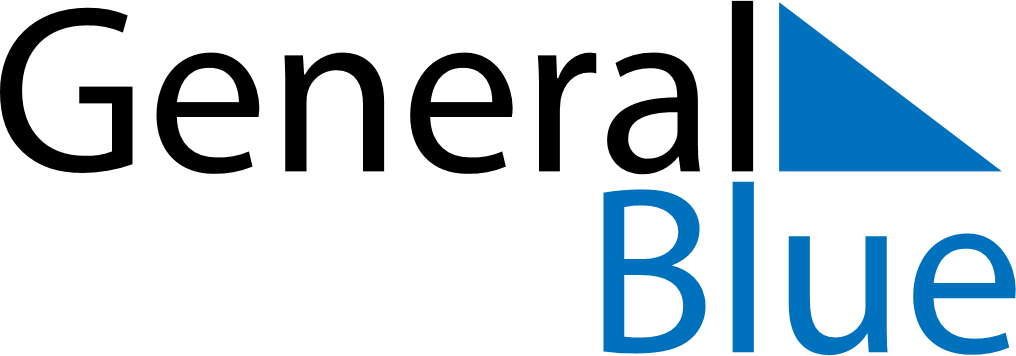 January 2022January 2022January 2022UkraineUkraineSUNMONTUEWEDTHUFRISAT1New Year2345678New YearNew Year (substitute day)New Year (substitute day)Orthodox Christmas910111213141516171819202122232425262728293031